Управлением Росреестра по Курской области проведен анализ профессиональной деятельности кадастровых инженеров за 1 полугодие 2018года. В целях снижения доли решений о приостановлении государственного  кадастрового учета, специалистами Управления Росреестра по Курской области был проведен анализ заявлений об осуществлении кадастрового учета, которые содержат подготовленные кадастровыми инженерами документы, а именно: межевые планы, технические планы, акты обследования, карты-планы территории. В результате проведенного анализа было выявлено общее количество поданных заявлений, количество принятых решений о приостановлении государственно кадастрового учета, количество решений об отказе в осуществлении государственного кадастрового учета в разрезе кадастровых инженеров, осуществляющих свою деятельность на территории Курской области. На основе этих данных был сформирован рейтинг кадастровых инженеров по следующим показателям:- «доля заявлений, по которым приняты положительные решения от общего количества заявлений, содержащих документы, подготовленные кадастровым инженером»;- «доля заявлений, по которым приняты решения о приостановлении по вине кадастрового инженера от общего количества заявлений, содержащих документы, подготовленные кадастровым инженером»;-«доля заявлений, по которым приняты решения об отказе по вине кадастрового инженера от общего количества заявлений, содержащих документы, подготовленные кадастровым инженером».Также был проведен детальный анализ принятых решений о приостановлении осуществления государственного кадастрового учета. По итогам проделанной работы в саморегулируемые организации (СРО), членами которых являются кадастровые инженеры, осуществляющие свою профессиональную деятельность на территории Курской области, было направлено письмо с обзором типичных ошибок, наиболее часто допускаемых кадастровыми инженерами при подготовке документов, необходимых для осуществления государственного кадастрового учета с приложением рейтинга кадастровых инженеров, сформированного по итогам профессиональной деятельности кадастровых инженеров за 1 полугодие 2018года.В целях недопущения типичных ошибок Управлением на постоянной основе проводится разъяснительная работа с кадастровыми инженерами, а также осуществляются консультации по возникающим вопросам в рамках проведения «горячих линий».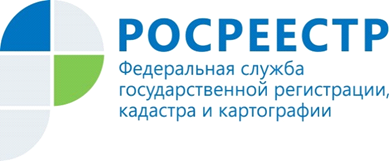 В Курской области сформирован рейтинг кадастровых инженеров за 1 полугодие 2018 года